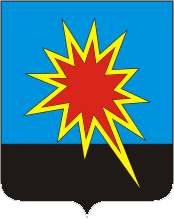 КЕМЕРОВСКАЯ ОБЛАСТЬКАЛТАНСКИЙ ГОРОДСКОЙ ОКРУГАДМИНИСТРАЦИЯ КАЛТАНСКОГО ГОРОДСКОГО ОКРУГАРАСПОРЯЖЕНИЕОт 05.06.2018 г.         № 844 - рО внесении изменений в распоряжение администрации Калтанского городского округа от 25.01.2018 г. № 88-р «Об утверждении порядка предоставления и использования субсидий из бюджета Калтанского городского округа  для муниципального бюджетного учреждения «Управление по защите населения и территории Калтанского городского округа» на иные цели на 2018 год	В соответствии с пунктом 1 статьи 78.1 Бюджетного кодекса Российской Федерации, с положениями Федерального закона от 06.10.2006 г. №131-ФЗ «Об общих принципах организации местного самоуправления в Российской Федерации», Федеральным законом от 12.01.1996 г. №7-ФЗ «О некоммерческих организациях», Федеральным законом от 08.05.2010 г. №83-ФЗ «О внесении изменений в отдельные законодательные акты в связи с совершенствованием правового положения государственных (муниципальных) учреждений» и в связи с изменением программных мероприятий:1. Изложить Приложения № 1, 2 распоряжения от 25.01.2018 г. № 88-р «Об утверждении порядка предоставления и использования субсидий из бюджета городского округа для муниципального бюджетного учреждения «Управление по защите населения и территории Калтанского городского округа» на иные цели на 2018 год» в новой редакции согласно Приложениям № 1, 2 к настоящему распоряжению.2. Начальнику отдела организационной и кадровой работы администрации Калтанского городского округа (Т.А. Верещагина) обеспечить размещение настоящего распоряжения на официальном сайте администрации Калтанского городского округа.3. Контроль за исполнением настоящего распоряжения возложить на заместителя главы Калтанского городского округа  по экономике А.И. Горшкову.Глава Калтанскогогородского округа							И.Ф. ГолдиновПриложение 1к Порядку предоставления и использованиясубсидий на иные целиСОГЛАШЕНИЕо порядке и условиях предоставлениясубсидии на иные целиКалтанский городской округ                                                             "__" ____________ 20__ г.Администрация Калтанского городского округа (далее - Учредитель), в лице Главы Калтанского городского округа Голдинова Игоря Федоровича действующего на основании Устава с одной стороны, и муниципальное бюджетное учреждение «Управление по защите населения и территории Калтанского городского округа» (далее – Учреждение) в лице директора Помыткина Сергея Николаевича, действующего на основании  Устава, с  другой стороны,  совместно в дальнейшем  именуемые  "Стороны", заключили настоящее  Соглашение  о  порядке  и  условиях предоставления Учреждению из бюджета Калтанского городского округа субсидии на иные цели (далее - субсидия).1. Предмет СоглашенияПредметом настоящего Соглашения являются условия и порядок предоставления Учредителем субсидии.2. Права и обязанности Сторон2.1. Учредитель обязуется:2.1.1. Определять размер субсидии на основании финансово-экономических обоснований расходов, составляемых Учреждением.2.1.2. Предоставлять Учреждению субсидию в соответствии с направлениями расходования средств субсидии, в суммах и сроках предоставления субсидии, указанными в разделе 3 настоящего Соглашения.2.2. Учредитель вправе вносить изменения в Соглашение в случаях:- увеличения или уменьшения объема ассигнований, предусмотренных в бюджете Калтанского городского округа;- выявления дополнительной потребности Учреждения в финансировании иных целей при наличии соответствующих ассигнований в бюджете;- выявления необходимости перераспределения объемов субсидии между учреждениями;- выявления невозможности осуществления расходов на предусмотренные цели в полном объеме;- изменения сроков предоставления субсидии.2.3. Учреждение обязуется:2.3.1. Расходовать субсидию на цели, предусмотренные настоящим Соглашением, с указанием кода по классификации расходов бюджета (вида расходов), в соответствии с направлениями расходования и сроками предоставления субсидии, указанными в разделе 3 настоящего Соглашения.2.3.2. Представлять Учредителю отчет об использовании субсидии в сроки предоставления отчётности согласно инструкции.2.3.3. По решению Учредителя возвращать субсидию или ее часть в случаях:- если фактически расходы на предусмотренные цели не могут быть произведены в полном объеме;- нецелевого использования.2.4. Учреждение вправе при необходимости обращаться к Учредителю с предложением о внесении изменений в Соглашение в случае выявления необходимости изменения объемов и сроков предоставления субсидии.3. Направление расходования4. Ответственность СторонВ случае неисполнения или ненадлежащего исполнения обязательств, определенных Соглашением, Стороны несут ответственность в соответствии с законодательством Российской Федерации.5. Срок действия СоглашенияНастоящее Соглашение вступает в силу с момента подписания обеими Сторонами и действует до окончания 2018 года.6. Заключительные положения6.1. Изменение настоящего Соглашения осуществляется по взаимному согласию Сторон в письменной форме в виде дополнительных соглашений к настоящему Соглашению, которые являются его неотъемлемой частью, если иное не установлено действующим законодательством Российской Федерации и Порядком определения объема и условий предоставления муниципальным учреждениям субсидий на иные цели.7. Платежные реквизиты СторонПриложение 2к Порядку предоставления и использованиясубсидий на иные целиПеречень субсидий на иные целиСогласовано:Заместитель Главы КГО по экономике                                                                                                А.И. ГоршковаN  
п/пНаправления расходования субсидииВид расходовСумма, тыс.руб. 12341Муниципальная программа «Развитие и совершенствование гражданской обороны и защиты населения Калтанского городского округа» на 2014-2020 г.г.900 0309 14000 23020 61223,202Муниципальная программа «Развитие и совершенствование гражданской обороны и защиты населения Калтанского городского округа» на 2014-2020 г.г.900 0309 14000 23030 6121 399,903Муниципальная программа «Улучшение условий и охраны труда, профилактика профессиональной заболеваемости в Калтанском городском округе» на 2014-2020 г.г.900 0309 05000 14010 61243,204Муниципальная программа « Развитие организационно-хозяйственной деятельности в Калтанском городском округе» на 2014-2020 г.г.900 0309 03100 12020 61242,405Муниципальная программа « Развитие организационно-хозяйственной деятельности в Калтанском городском округе» на 2014-2020 г.г.900 0309 03100 12050 612312,636Муниципальная программа « Развитие организационно-хозяйственной деятельности в Калтанском городском округе» на 2014-2020 г.г.900 0309 03100 12080 612123,707Муниципальная программа « Развитие организационно-хозяйственной деятельности в Калтанском городском округе» на 2014-2020 г.г.900 0309 03100 12090 612120,008Муниципальная программа «Профилактика правонарушений и борьба с преступностью в Калтанском городском округе» на 2014-2020 г.г.900 0309 15000 24020 612535,38Итого:2 600,41УчредительУчреждениеАдминистрация Калтанского городского округа . Калтан, пр. Мира, д. 53ИНН 4248000677 КПП 422201001р/с 40204810900000000032л/с 03393018370в УФК по Кемеровской области  ОТДЕЛЕНИЕ КЕМЕРОВО Г. КЕМЕРОВО БИК 043207001  Глава Калтанского городского округа                         __________________/Голдинов И.Ф./                          М.П.МБУ «Управление по защите населения и территории КГО»652740, г.Калтан, ул.Комсомольская, 63ИНН 4222014869 КПП 422201001р/с  40701810100001000033   л/с 21396Щ27430 в УФК по Кемеровской области ОТДЕЛЕНИЕ КЕМЕРОВО Г. КЕМЕРОВО БИК  043207001Директор МБУ «УЗНТ КГО»___________________ / Помыткин С.Н./М.П.                                                                       №Перечень субсидий на иные целиРеализация мероприятийСумма, тыс.руб.Сумма, тыс.руб.1Муниципальная программа «Развитие и совершенствование гражданской обороны и защиты населения Калтанского городского округа» на 2014-2020 г.г.Муниципальная программа «Развитие и совершенствование гражданской обороны и защиты населения Калтанского городского округа» на 2014-2020 г.г.Муниципальная программа «Развитие и совершенствование гражданской обороны и защиты населения Калтанского городского округа» на 2014-2020 г.г.Муниципальная программа «Развитие и совершенствование гражданской обороны и защиты населения Калтанского городского округа» на 2014-2020 г.г.Обеспечение противопожарной безопасности учреждений Калтанского городского округа, муниципальная  программа «Развитие и совершенствование гражданской обороны и защиты населения Калтанского городского округа» на 2014-2020 г.г. (КБК 900 0309 14000 23020 612)Опашка противопожарных полос на территории КГООпашка противопожарных полос на территории КГО23,20Совершенствование гражданской обороны и защиты населения от ЧС, муниципальная программа «Развитие и совершенствование гражданской обороны и защиты населения Калтанского городского округа» на 2014-2020 г.г.(КБК 900 0309 14000 23030 612)Содержание групп контроля за паводковой обстановкой, оперативно-маневренной спасательной группыСодержание групп контроля за паводковой обстановкой, оперативно-маневренной спасательной группы890,00Совершенствование гражданской обороны и защиты населения от ЧС, муниципальная программа «Развитие и совершенствование гражданской обороны и защиты населения Калтанского городского округа» на 2014-2020 г.г.(КБК 900 0309 14000 23030 612)Проведение плановых предупредительных буровзрывных работ в местах образования ледяных заторов, выполнение превентивных противопаводковых мероприятий по ослаблению ледяного покрова, укрепление гидротехнических сооружений, устройство дренажных канав, оборудование эвакуационных пунктов, организация работ по эвакуации населенияПроведение плановых предупредительных буровзрывных работ в местах образования ледяных заторов, выполнение превентивных противопаводковых мероприятий по ослаблению ледяного покрова, укрепление гидротехнических сооружений, устройство дренажных канав, оборудование эвакуационных пунктов, организация работ по эвакуации населения200,30Совершенствование гражданской обороны и защиты населения от ЧС, муниципальная программа «Развитие и совершенствование гражданской обороны и защиты населения Калтанского городского округа» на 2014-2020 г.г.(КБК 900 0309 14000 23030 612)Содержание ЕДДССодержание ЕДДС96,00Совершенствование гражданской обороны и защиты населения от ЧС, муниципальная программа «Развитие и совершенствование гражданской обороны и защиты населения Калтанского городского округа» на 2014-2020 г.г.(КБК 900 0309 14000 23030 612)Приобретение для аварийно-спасательного формирования ЖКХ КГО бензиновой мотопомпыПриобретение для аварийно-спасательного формирования ЖКХ КГО бензиновой мотопомпы39,70Совершенствование гражданской обороны и защиты населения от ЧС, муниципальная программа «Развитие и совершенствование гражданской обороны и защиты населения Калтанского городского округа» на 2014-2020 г.г.(КБК 900 0309 14000 23030 612)Приобретение для аварийно-спасательного формирования ЖКХ КГО сварочного кабеля КГ 1*95Приобретение для аварийно-спасательного формирования ЖКХ КГО сварочного кабеля КГ 1*9574,00Совершенствование гражданской обороны и защиты населения от ЧС, муниципальная программа «Развитие и совершенствование гражданской обороны и защиты населения Калтанского городского округа» на 2014-2020 г.г.(КБК 900 0309 14000 23030 612)Инженерно-геофизические изыскания на объекте: дамба, Малышев ЛогИнженерно-геофизические изыскания на объекте: дамба, Малышев Лог99,902Муниципальная программа «Улучшение условий и охраны труда, профилактика профессиональной заболеваемости в Калтанском городском округе» на 2014-20120 г.г.Муниципальная программа «Улучшение условий и охраны труда, профилактика профессиональной заболеваемости в Калтанском городском округе» на 2014-20120 г.г.Муниципальная программа «Улучшение условий и охраны труда, профилактика профессиональной заболеваемости в Калтанском городском округе» на 2014-20120 г.г.Муниципальная программа «Улучшение условий и охраны труда, профилактика профессиональной заболеваемости в Калтанском городском округе» на 2014-20120 г.г.Организационные мероприятия в области охраны труда, муниципальная программа «Улучшение условий и охраны труда, профилактика профессиональной заболеваемости в Калтанском городском округе» на 2014-2020 г.г.(КБК 900 0309 05000 14010 612)Мед. осмотр сотрудниковМед. осмотр сотрудников8,00Организационные мероприятия в области охраны труда, муниципальная программа «Улучшение условий и охраны труда, профилактика профессиональной заболеваемости в Калтанском городском округе» на 2014-2020 г.г.(КБК 900 0309 05000 14010 612)Обучение по охране трудаОбучение по охране труда3,00Организационные мероприятия в области охраны труда, муниципальная программа «Улучшение условий и охраны труда, профилактика профессиональной заболеваемости в Калтанском городском округе» на 2014-2020 г.г.(КБК 900 0309 05000 14010 612)Приобретение спец. одеждыПриобретение спец. одежды32,203Муниципальная программа « Развитие организационно-хозяйственной деятельности в Калтанском городском округе» на 2014-2020 г.г.Муниципальная программа « Развитие организационно-хозяйственной деятельности в Калтанском городском округе» на 2014-2020 г.г.Муниципальная программа « Развитие организационно-хозяйственной деятельности в Калтанском городском округе» на 2014-2020 г.г.Муниципальная программа « Развитие организационно-хозяйственной деятельности в Калтанском городском округе» на 2014-2020 г.г.Информатизация муниципального образования, подпрограмма «Развитие организационно-хозяйственной деятельности в рамках реализации реформы местного самоуправления», муниципальная программа «Развитие организационно-хозяйственной деятельности в Калтанском городском округе» на 2014-2020 г.г. (КБК 900 0309 03100 12020 612)Услуги связи42,4042,40Организационные мероприятия, подпрограмма «Развитие организационно-хозяйственной деятельности в рамках реализации реформы местного самоуправления», муниципальная программа «Развитие организационно-хозяйственной деятельности в Калтанском городском округе» на 2014-2020 г.г. (КБК 900 0309 03100 12050 612)Командировочные расходы (оплата суточных)10,8010,80Организационные мероприятия, подпрограмма «Развитие организационно-хозяйственной деятельности в рамках реализации реформы местного самоуправления», муниципальная программа «Развитие организационно-хозяйственной деятельности в Калтанском городском округе» на 2014-2020 г.г. (КБК 900 0309 03100 12050 612)Вывоз ТБО1,681,68Организационные мероприятия, подпрограмма «Развитие организационно-хозяйственной деятельности в рамках реализации реформы местного самоуправления», муниципальная программа «Развитие организационно-хозяйственной деятельности в Калтанском городском округе» на 2014-2020 г.г. (КБК 900 0309 03100 12050 612)Заправка и ремонт орг.техники6,006,00Организационные мероприятия, подпрограмма «Развитие организационно-хозяйственной деятельности в рамках реализации реформы местного самоуправления», муниципальная программа «Развитие организационно-хозяйственной деятельности в Калтанском городском округе» на 2014-2020 г.г. (КБК 900 0309 03100 12050 612)Прочие расходы (топографические карты)20,2520,25Организационные мероприятия, подпрограмма «Развитие организационно-хозяйственной деятельности в рамках реализации реформы местного самоуправления», муниципальная программа «Развитие организационно-хозяйственной деятельности в Калтанском городском округе» на 2014-2020 г.г. (КБК 900 0309 03100 12050 612)Прочие расходы (стенды)30,0030,00Организационные мероприятия, подпрограмма «Развитие организационно-хозяйственной деятельности в рамках реализации реформы местного самоуправления», муниципальная программа «Развитие организационно-хозяйственной деятельности в Калтанском городском округе» на 2014-2020 г.г. (КБК 900 0309 03100 12050 612)Найм жилого помещения при служебных командировках43,9043,90Организационные мероприятия, подпрограмма «Развитие организационно-хозяйственной деятельности в рамках реализации реформы местного самоуправления», муниципальная программа «Развитие организационно-хозяйственной деятельности в Калтанском городском округе» на 2014-2020 г.г. (КБК 900 0309 03100 12050 612)Отлов безнадзорных животных200,00200,00Мероприятия по предоставлению транспортных услуг бюджетным учреждениям, подпрограмма «Развитие организационно-хозяйственной деятельности в рамках реализации реформы местного самоуправления», муниципальная программа «Развитие организационно-хозяйственной деятельности в Калтанском городском округе» на 2014-2020 г.г.  (КБК 900 0309 03100 12080 612)Курьерские услуги12,8212,82Мероприятия по предоставлению транспортных услуг бюджетным учреждениям, подпрограмма «Развитие организационно-хозяйственной деятельности в рамках реализации реформы местного самоуправления», муниципальная программа «Развитие организационно-хозяйственной деятельности в Калтанском городском округе» на 2014-2020 г.г.  (КБК 900 0309 03100 12080 612)Транспортные услуги110,88110,88Мероприятия по оказанию аутсорсинговых услуг, подпрограмма «Развитие организационно-хозяйственной деятельности в рамках реализации реформы местного самоуправления», муниципальная программа «Развитие организационно-хозяйственной деятельности в Калтанском городском округе» на 2014-2020 г.г.  (КБК 900 0309 03100 12090 612)Услуги по комплексной уборке служебных помещений120,00120,004Муниципальная программа «Профилактика правонарушений и борьба с преступностью в Калтанском городском округе» на 2014-2020 г.г.Муниципальная программа «Профилактика правонарушений и борьба с преступностью в Калтанском городском округе» на 2014-2020 г.г.Муниципальная программа «Профилактика правонарушений и борьба с преступностью в Калтанском городском округе» на 2014-2020 г.г.Муниципальная программа «Профилактика правонарушений и борьба с преступностью в Калтанском городском округе» на 2014-2020 г.г.Борьба с преступностью, противодействие терроризму, муниципальная программа «Профилактика правонарушений и борьба с преступностью в Калтанском городском округе» на 2014-2020 г.г.(КБК 900 0309 15000 24020 612)Услуги КТС20,4020,40Борьба с преступностью, противодействие терроризму, муниципальная программа «Профилактика правонарушений и борьба с преступностью в Калтанском городском округе» на 2014-2020 г.г.(КБК 900 0309 15000 24020 612)Услуги по охране объекта (Пожарная часть, п. Малиновка)508,08508,08Борьба с преступностью, противодействие терроризму, муниципальная программа «Профилактика правонарушений и борьба с преступностью в Калтанском городском округе» на 2014-2020 г.г.(КБК 900 0309 15000 24020 612)Приобретение аккумуляторов, охлаждающего устройства для процессора для системы видеонаблюдения6,906,90ИТОГО2 600,412 600,41